O formulario incorpora unha breve aclaración de cada apartado, co único fin de servir de guía para encher o mesmo; con todo, é de suma importancia que o documento que se entregue a Fundación  Emalcsa, non inclúa ditas aclaracións.Os diferentes apartados do presente formulario, son parte necesaria para a valoración dos proxectos, polo que é indispensable cubrir cada un dos mesmos.ÍNDICE:Datos da entidade solicitanteDescrición do Proxecto  (Lugar, data e firma do representante legal da Entidade)   IV CONVOCATORIA DE AXUDAS DO PROGRAMA CULTURA ACCESIBLE E INCLUSIVA 2019 Formulario de presentación do proxecto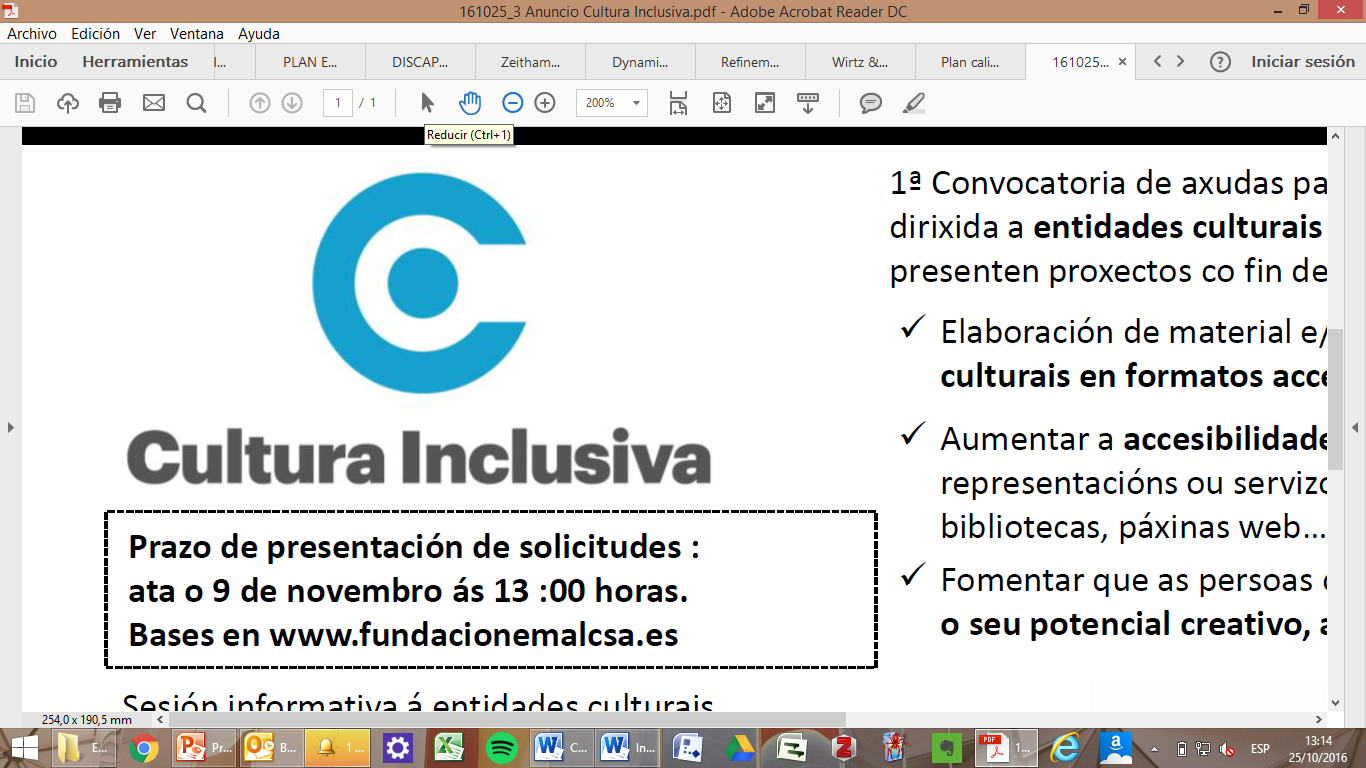 I.1. Nome da EntidadeI.1. Nome da Entidade[Escriba o nome completo da Entidade que presenta o proxecto (entre paréntese indicar, en caso que proceda, as siglas polas que é coñecida)][Escriba o nome completo da Entidade que presenta o proxecto (entre paréntese indicar, en caso que proceda, as siglas polas que é coñecida)]C.I.F [Escriba o Código de Identificación Fiscal da Entidade que presenta o proxecto]I.2. Data de constitución[Escriba a data na que se constituíu a Entidade segundo establécese na acta ou escritura notarial correspondente]I.3. Información sobre o representante legal da entidadeI.3. Información sobre o representante legal da entidadeNome e apelidos[Escriba nome e apelidos completos e o cargo na organización de representante legal da entidade]N.I.FCargoTeléfono/fax:Correo electrónicoI.4. Responsable do proxectoI.4. Responsable do proxectoNome e apelidos[Escriba nome e apelidos completos e o cargo na organización da persoa responsable do proxecto coa que habería que contactar para calquera asunto relacionado co mesmo]CargoTeléfono/fax:Correo electrónicoI.5. Natureza Xurídica da entidade  (Requisito 3.a e 3.b da convocatoria)I.5. Natureza Xurídica da entidade  (Requisito 3.a e 3.b da convocatoria)Tipoloxía[Escriba a natureza xurídica da Entidade solicitante (Asociación, Fundación, etc.)]Fins da Entidade segundo EstatutosFins da Entidade segundo Estatutos[Escriba o obxecto social da Entidade Solicitante (segundo consta nos seus estatutos)][Escriba o obxecto social da Entidade Solicitante (segundo consta nos seus estatutos)]I.6. Rexistro e data de inscrición Rexistro de Asociacións e Fundacións (Requisito 3.c da convocatoria)[Indicar o código do rexistro asociacións e fundacións da Xunta de Galicia e Escriba a data]I.7. Sede Social (Requisito 3.d da convocatoria)I.7. Sede Social (Requisito 3.d da convocatoria)I.7. Sede Social (Requisito 3.d da convocatoria)I.7. Sede Social (Requisito 3.d da convocatoria)I.7. Sede Social (Requisito 3.d da convocatoria)Enderezo[Escriba o enderezo da Entidade][Escriba o enderezo da Entidade][Escriba o enderezo da Entidade][Escriba o enderezo da Entidade]Localidade[Escriba a localidade da Entidade]ProvinciaProvincia[Escriba a provincia da Entidade]Código Postal[Escriba o código postal da sede da Entidade][Escriba o código postal da sede da Entidade][Escriba o código postal da sede da Entidade][Escriba o código postal da sede da Entidade]Teléfono[Escriba o teléfono da Entidade]Fax[Escriba o fax da Entidade][Escriba o fax da Entidade]Correoelectrónico[Escriba o enderezo de correo electrónico da Entidade. É obrigatorio presentar un enderezo de correo electrónico que estea operativo dado que mediante este medio realizaranse todas as comunicacións][Escriba o enderezo de correo electrónico da Entidade. É obrigatorio presentar un enderezo de correo electrónico que estea operativo dado que mediante este medio realizaranse todas as comunicacións][Escriba o enderezo de correo electrónico da Entidade. É obrigatorio presentar un enderezo de correo electrónico que estea operativo dado que mediante este medio realizaranse todas as comunicacións][Escriba o enderezo de correo electrónico da Entidade. É obrigatorio presentar un enderezo de correo electrónico que estea operativo dado que mediante este medio realizaranse todas as comunicacións]Web[Escriba a Páxina Web da Entidade se ten ][Escriba a Páxina Web da Entidade se ten ][Escriba a Páxina Web da Entidade se ten ][Escriba a Páxina Web da Entidade se ten ]I.8. Rexistro e data de inscrición no REMAC (Requisito 3.e da convocatoria)[Indique código de inscrición no Rexistro  Municipal de Asociacións da Coruña -REMAC- e data inscrición]I.9. Relación de eventos/actividades culturais realizadas nos últimos 3 anos. (Criterio de valoración 1.a)I.9. Relación de eventos/actividades culturais realizadas nos últimos 3 anos. (Criterio de valoración 1.a)I.9. Relación de eventos/actividades culturais realizadas nos últimos 3 anos. (Criterio de valoración 1.a)I.9. Relación de eventos/actividades culturais realizadas nos últimos 3 anos. (Criterio de valoración 1.a)Escriba unha enumeración das actividades/proxectos realizados pola entidade ata un máximo de 11 Escriba unha enumeración das actividades/proxectos realizados pola entidade ata un máximo de 11 Escriba unha enumeración das actividades/proxectos realizados pola entidade ata un máximo de 11 Escriba unha enumeración das actividades/proxectos realizados pola entidade ata un máximo de 11 Nome do Proxecto/ActividadeAnoPequena descrición Proxecto/ ActividadeNº de participantesI.10. Persoas que compoñen a Entidade (Criterios de valoración 1.b y 1.c)I.10. Persoas que compoñen a Entidade (Criterios de valoración 1.b y 1.c)Xunta directiva (mulleres e homes)[Escriba o Número de persoas que compoñen a xunta directiva especificando o seu número por xénero]Nº de persoas da entidade (asociados, contratados ou voluntarios) que teñan un grao de discapacidade do 33% ou máis[Escriba o Número de persoas da entidade cun grao de discapacidade do 33% ou máis]I.11. Orzamento de ingresos da entidade do 2018 (Criterio de valoración 1.d)I.11. Orzamento de ingresos da entidade do 2018 (Criterio de valoración 1.d)I.11. Orzamento de ingresos da entidade do 2018 (Criterio de valoración 1.d)I.11. Orzamento de ingresos da entidade do 2018 (Criterio de valoración 1.d)I.11. Orzamento de ingresos da entidade do 2018 (Criterio de valoración 1.d)FinanceiroDestinoInstituciónImportePorcentaxe sobre o totalFinanciamento públicoFinanciamento públicoFinanciamento públicoFinanciamentoprivadaFinanciamentoprivadaFinanciamentoprivadaFondos propiosFondos propiosFondos propiosTotalTotalTotalI.12. Relación de subvencións que recibiu e xestionou a entidade nos últimos 5 anos. (Criterio de valoración 1.e)I.12. Relación de subvencións que recibiu e xestionou a entidade nos últimos 5 anos. (Criterio de valoración 1.e)I.12. Relación de subvencións que recibiu e xestionou a entidade nos últimos 5 anos. (Criterio de valoración 1.e)I.12. Relación de subvencións que recibiu e xestionou a entidade nos últimos 5 anos. (Criterio de valoración 1.e)Escriba unha enumeración das actividades/proxectos realizados pola entidade. Ata un máximo de 6Escriba unha enumeración das actividades/proxectos realizados pola entidade. Ata un máximo de 6Escriba unha enumeración das actividades/proxectos realizados pola entidade. Ata un máximo de 6Escriba unha enumeración das actividades/proxectos realizados pola entidade. Ata un máximo de 6ProxectoAnoEntidade que deu a subvenciónCantidade (€) xestionada II.1. Título e breve resumo do proxecto para o que se solicita axudaTítulo[Escriba os datos referentes á participación dos beneficiarios na identificación, o deseño e a execución do proxecto]Resumo[Escriba nun espazo máximo de 15 liñas, unha breve descrición do proxecto]II.2.  Obxectivos do proxecto  (Criterio de valoración 2.a)[Describa os obxectivos do proxecto de forma clara e precisa]Impacto dos obxectivos do proxecto Impacto do/os obxectivo/s nas finalidades da convocatoria[Defina o impacto dos obxectivos definidos con algunha ou todas das finalidades da convocatoria/Relacione os obxectivos do proxecto cos fins da convocatoria]II.4. Colaboración. Implicación da/s entidade/s de persoas con discapacidade no proxecto. (Criterios de valoración 2.b)II.4. Colaboración. Implicación da/s entidade/s de persoas con discapacidade no proxecto. (Criterios de valoración 2.b)II.4. Colaboración. Implicación da/s entidade/s de persoas con discapacidade no proxecto. (Criterios de valoración 2.b)Nome da entidade de persoas con discapacidadeFins da entidadeRexistro e data de inscrición no REMAC [Escriba o nome da Entidade de persoas con discapacidade que colabora no proxecto][Indique os fins da Entidade colaboradora segundo estatutos][Indique código de inscrición no Rexistro Municipal de Asociacións da Coruña - REMAC- e data inscrición][Escriba o nome da Entidade de persoas con discapacidade que colabora no proxecto][Indique os fins da Entidade colaboradora segundo estatutos][Indique código de inscrición no Rexistro Municipal de Asociacións da Coruña - REMAC- e data inscrición][Escriba o nome da Entidade de persoas con discapacidade que colabora no proxecto][Indique os fins da Entidade colaboradora segundo estatutos][Indique código de inscrición no Rexistro Municipal de Asociacións da Coruña - REMAC- e data inscrición]Actividades nas que participará a/s entidade/s colaboradora/sActividades nas que participará a/s entidade/s colaboradora/sActividades nas que participará a/s entidade/s colaboradora/s[Identifique as actividades nas que participará a/s entidade/s colaboradora/s de persoas con discapacidade][Identifique as actividades nas que participará a/s entidade/s colaboradora/s de persoas con discapacidade][Identifique as actividades nas que participará a/s entidade/s colaboradora/s de persoas con discapacidade]II.5. Actividades que inclúen o proxecto (Criterios de valoración 2.c e 2.d)II.5. Actividades que inclúen o proxecto (Criterios de valoración 2.c e 2.d)II.5. Actividades que inclúen o proxecto (Criterios de valoración 2.c e 2.d)II.5. Actividades que inclúen o proxecto (Criterios de valoración 2.c e 2.d)II.5. Actividades que inclúen o proxecto (Criterios de valoración 2.c e 2.d)Nº ACTIVIDADE OU EVENTO PROGRAMADO (taller, concerto, ensaio, representación…)DATA PREVISTA DE REALIZACIÓNESTIMACIÓN Nº PERSOAS PARTICIPANTES E TIPOLOXÍA (discapacidades e sen discapacidade)RECURSOS NECESARIOS (materiais, persoais) [Para ou desenvolvemento do proxecto realizaranse unha serie de actividades/eventos. Escriba en diferentes liñas cada unha das actividades ou eventos do proxecto, cunha pequena descrición]II.6. Orzamento do proxecto. Detalle das partidas solicitadas (Criterio de valoración 2.e)II.6. Orzamento do proxecto. Detalle das partidas solicitadas (Criterio de valoración 2.e)II.6. Orzamento do proxecto. Detalle das partidas solicitadas (Criterio de valoración 2.e)II.6. Orzamento do proxecto. Detalle das partidas solicitadas (Criterio de valoración 2.e)Detalle axuda do ProxectoDetalle axuda do ProxectoDetalle axuda do ProxectoDestino da axuda solicitadaConcepto de gastoImportea) Gastos de persoal directamente implicado no proxecto proposto[Importe en euros]a) Gastos de persoal directamente implicado no proxecto propostoa) Gastos de persoal directamente implicado no proxecto propostoa) Gastos de persoal directamente implicado no proxecto propostoa) Gastos de persoal directamente implicado no proxecto propostoSUBTOTALb) Desprazamentos (viaxes, aloxamentos e manutención)[Importe en euros]b) Desprazamentos (viaxes, aloxamentos e manutención)b) Desprazamentos (viaxes, aloxamentos e manutención)b) Desprazamentos (viaxes, aloxamentos e manutención)SUBTOTALc) Equipamento cultural e gastos relacionados ca montaxe de eventos culturais[Importe en euros]c) Equipamento cultural e gastos relacionados ca montaxe de eventos culturaisc) Equipamento cultural e gastos relacionados ca montaxe de eventos culturaisc) Equipamento cultural e gastos relacionados ca montaxe de eventos culturaisc) Equipamento cultural e gastos relacionados ca montaxe de eventos culturaisc) Equipamento cultural e gastos relacionados ca montaxe de eventos culturaisSUBTOTALd) Márketing e comunicación[Importe en euros]d) Márketing e comunicaciónd) Márketing e comunicaciónd) Márketing e comunicaciónd) Márketing e comunicaciónSUBTOTALe) Gastos para a eliminación de barreiras físicas ou sensoriais en lugares onde se desenvolven as actividades do proxecto.[Importe en euros]e) Gastos para a eliminación de barreiras físicas ou sensoriais en lugares onde se desenvolven as actividades do proxecto.e) Gastos para a eliminación de barreiras físicas ou sensoriais en lugares onde se desenvolven as actividades do proxecto.e) Gastos para a eliminación de barreiras físicas ou sensoriais en lugares onde se desenvolven as actividades do proxecto.e) Gastos para a eliminación de barreiras físicas ou sensoriais en lugares onde se desenvolven as actividades do proxecto.SUBTOTALf) Gastos xerais (máximo 10%)[Importe en euros]TOTALTOTALII.7. Publicidade, difusión e comunicación do proxecto (Criterio de valoración 2.f)[No caso de que o proxecto contemple a participación de menores en idade escolar, identifique de que colectivos trátase, xustifique a súa incorporación ao proxecto e indique en que actividades participarán]II.8. Inclusión no proxecto de colectivos de persoas en exclusión ou en risco de exclusión social (Criterio de valoración 2.g)COLECTIVO 1[Describir o colectivo de persoas en exclusión ou en risco de exclusión social que participarán no proxecto]COLECTIVO 2[Describir o colectivo de persoas en exclusión ou en risco de exclusión social que participarán no proxecto]COLECTIVO 3[Describir o colectivo de persoas en exclusión ou en risco de exclusión social que participarán no proxecto]II.9. Participación de colectivos de persoas en idade escolar (Criterio de valoración 2.h)[Accións previstas para a difusión do proxecto. Hase de explicar brevemente e detallar todas as accións de difusión previstas (folletos, notas de prensa, difusión web, etc) asociadas co proxecto]II.10. Outro financiamento para desenvolver o proxectoII.10. Outro financiamento para desenvolver o proxectoII.10. Outro financiamento para desenvolver o proxectoII.10. Outro financiamento para desenvolver o proxectoIdentificar se para a execución do proxecto, cóntase con outro financiamento público ou privado, ademais do importe solicitado á Fundación Emalcsa.Identificar se para a execución do proxecto, cóntase con outro financiamento público ou privado, ademais do importe solicitado á Fundación Emalcsa.Identificar se para a execución do proxecto, cóntase con outro financiamento público ou privado, ademais do importe solicitado á Fundación Emalcsa.EntidadeConcepto Importe[Identifique a entidade que cofinancia o proxecto][Identifique a axuda que se recibe][Importe en euros][Identifique a entidade que cofinancia o proxecto][Identifique a axuda que se recibe][Importe en euros][Identifique a entidade que cofinancia o proxecto][Identifique a axuda que se recibe][Importe en euros][Identifique a entidade que cofinancia o proxecto][Identifique a axuda que se recibe][Importe en euros][Identifique a entidade que cofinancia o proxecto][Identifique a axuda que se recibe][Importe en euros]